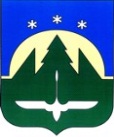 МУНИЦИПАЛЬНОЕ БЮДЖЕТНОЕ ДОШКОЛЬНОЕ ОБРАЗОВАТЕЛЬНОЕ УЧРЕЖДЕНИЕ«ДЕТСКИЙ САД №17 «НЕЗНАЙКА»Социально-экологический проект«Эко-ход» Подготовила и провела:Садвакасова Т.АКурдюченко Н.СКуратор проекта:Ширманова Н.Аг.Ханты-Мансийск2021гАктуальность проекта:1. Лес играет огромную роль на Земле. Деревья восстанавливают кислород, восстанавливают грунтовые воды, предотвращают разрушение почвы. Однако в последнее время наблюдается повсеместное сокращение площади лесов. Одной из причин уничтожения лесов является их вырубка, с целью использования древесины в качестве сырья для изготовления бумаги, мебели, игрушек, дров, домов и т. д. …2. Бумага – самый доступный и распространенный материал для детского творчества. Но не всегда взрослые используют его возможности, в целях экономии бумаги. Работая с бумагой и картоном, ребенок получает дополнительные знания и практические умения, расширяя кругозор. Поэтому, учитывая интерес детей к данной теме и для решения проблемы, мы выбрали работу над проектом: «Сдай бумагу – спаси дерево» Считаем, что работа по данной теме будет доступна и интересна детям дошкольного возраста.Цель проекта: Показать дошкольникам важность экономного расходования бумаги, возможность вторичного ее использования, что поможет сохранить лесные ресурсы планеты.Задачи проекта:-расширять кругозор детей, познакомить с понятием слова макулатура. -исследовать свойства бумаги, области ее использования. -выяснить как можно использовать макулатуру в домашних условиях, изготовить бумагу самостоятельно. -привлечь внимание дошкольников на необходимость экономного использования бумаги. -расширять представления детей о взаимосвязях в природе. -выявить экологическую пользу от сбора макулатуры, воспитывать желание беречь природу.Участники проекта: Воспитанники подготовительной группы, воспитатели,педагоги детского сада(куратор группы,заведующий д-смуз.работник), родители воспитанников.Срок реализации проекта: долгосрочныйПрактическая значимость:Данный проект учит ответственному бережному отношению к окружающей среде и природным ресурсам;Переработка макулатуры экономит ценные природные ресурсы;В соревновательной игровой форме привлечь детей и их родителей к социально-значимой работе, направленной на сохранение лесов России, сбережение природных ресурсов и на очищение станицы от бумажного мусора;Привлечение внимания к проблемам экологии и необходимости вторичного использования природных ресурсов.Ожидаемый результат: Осознанное участие дошкольников в акции по сбору макулатуры, формирование бережного отношения к бумаге, к природным, лесным ресурсам.Этапы и методы реализации:СентябрьОсознание проблемы, выбор темы, формулирование целей и задач. Опрос воспитанников по данной теме, для выяснения знаний детей и их родителей. Подбор методического материала, оборудования необходимого для проведения исследовательской работы. Подготовка к сбору макулатуры, вовлечение родителей в проектную деятельность.Воспитатели и ст. воспитатель1. Рассказы, беседы на тему «Что ты знаешь о деревьях, для чего они нужны?»; «Роль бумаги, в нашей жизни»; «Как делают бумагу?»; «Как спасти дерево?»2. Изо - деятельность детей- «Дерево, которое я спасу».3. Демонстрация презентаций «Что было до бумаги или на чем раньше писали»4. Исследовательская деятельность «Бумаге вторую жизнь» - решение экологической проблемы.5. Акция «Экоход»6.Анкетирование родителей на тему:«Как мы экономим бумагу?»7. Конкурс поделок из бросового материала «Вторая жизнь бумаги и картона».Дети, родители, воспитателиВ намеченные сроки организовать пункт приема макулатуры:- развесить агитационные плакаты;- оборудовать пункт приема макулатуры;- провести статистику и учет собранной макулатуры.По итогам акции по сбору макулатуры провести награждение участниковО результатах проведения акции подготовить фотоотчет Дети, родители, воспитатели, ст. воспитательПрактическая работа«Бумаге вторую жизнь»Цель: Получить бумагу в условиях детского сада из использованных альбомных и исписанных тетрадных листов.Результат проекта:— расширение представлений дошкольников о лесе, как взаимосвязанной системе живых организмов; о значимости и влияния леса в природе и жизни человека;— активизация познавательной и исследовательской деятельности детей— взаимодействие родителей и детей в творческой экспериментальной деятельности.— в результате проделанной работы дети изучили историю возникновения бумаги, познакомились с технологией производства бумаги на целлюлозно-бумажном комбинате.— изучив различные источники, мы опробовали один из методов изготовления бумаги в условиях детского сада. Используя старые альбомы и исписанные тетрадные листы, цветные бумажные салфетки нам удалось получить бумагу разного качества, разного цвета.Таким образом, дети познакомились с изготовлением бумаги в условиях детского сада.В результате социологического опроса, проведённого среди родителей нашего дошкольного образовательного учреждения, выяснилось, что большинство семей осознают необходимость личного вклада в дело сохранения лесных богатств и готовы принимать активное участие в сборе и сдаче макулатуры.Благодарим всех участников акции за активность, соревновательный дух и искреннее желание внести практический вклад в дело сохранения природных ресурсов. Экономя ресурсы, мы заботимся, прежде всего, о будущем нашей планеты!